After viewing the documents and anwsering the questions, respond to the following prompt: What was the cause of the U.S. entering WWI? (Use evidence from 2 documents to suport your anwser. 6-8 sentences)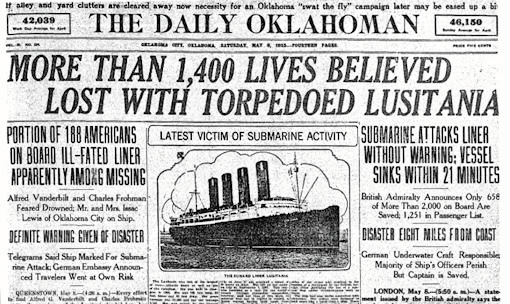 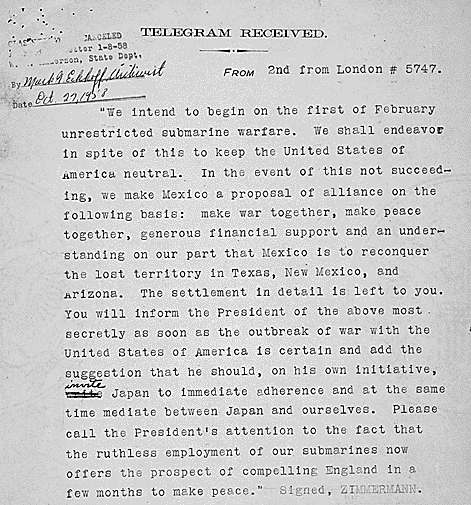 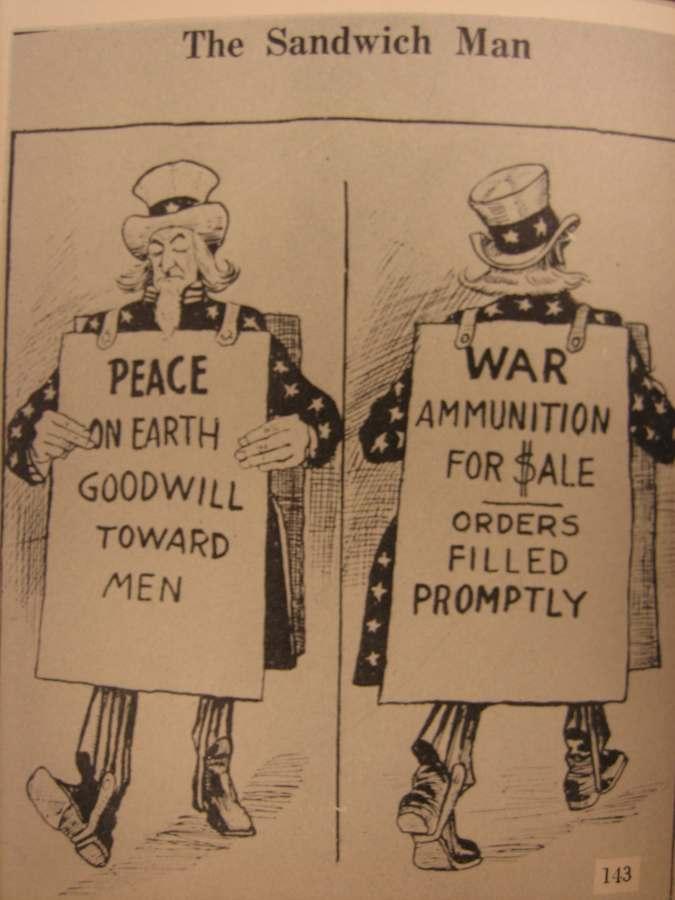 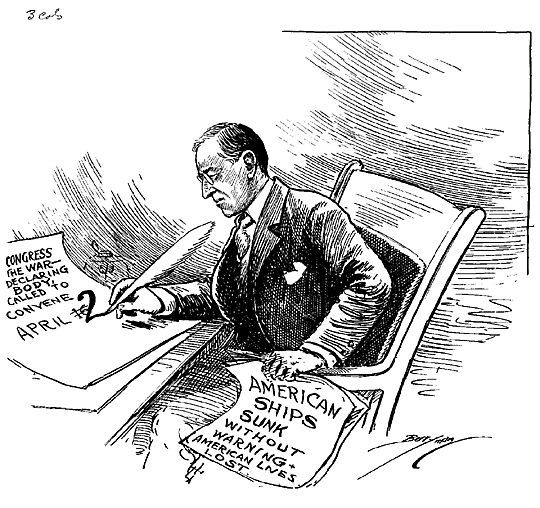 